Sts. Peter & Paul Evangelical Lutheran ChurchLutheran Church-Missouri SynodFounded-1917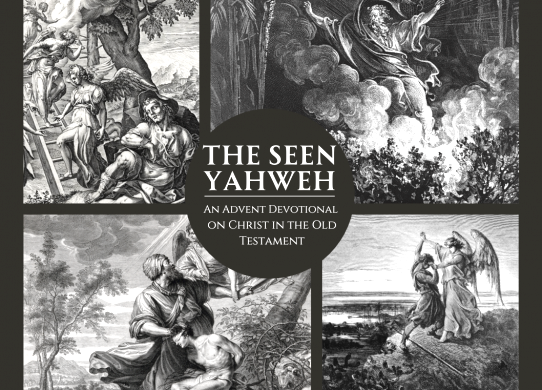 “The Seen Yahweh”2023 MATINS ADVENT SERVICE699 Stambaugh AvenueSharon, Pennsylvania 16146“I was glad when they said to me, Let us go to the house of the LORD!”Psalm 122:1Acknowledgments:   Matins from Lutheran Service Book Unless otherwise indicated, Scripture quotations are from the ESV® Bible (The Holy Bible, English Standard Version®), copyright © 2001 by Crossway, a publishing ministry of Good News Publishers. Used by permission. All rights reserved. Created by Lutheran Service Builder © 2023 Concordia Publishing House.MATINSOpening Hymn:  	December 6, 2023  	LSB #357 “O Come, O Come, Emmanuel”	December 13, 2023	LSB # 349 “Hark the Glad Sound”	December 20, 2023	LSB #916 “Only-Begotten Word of God Eternal”Stand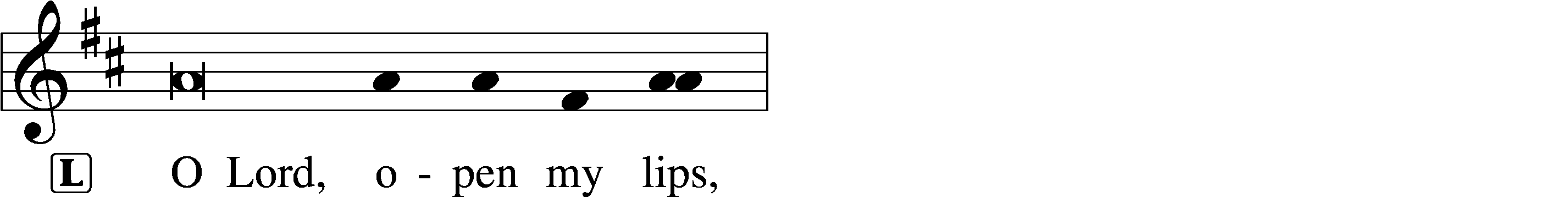 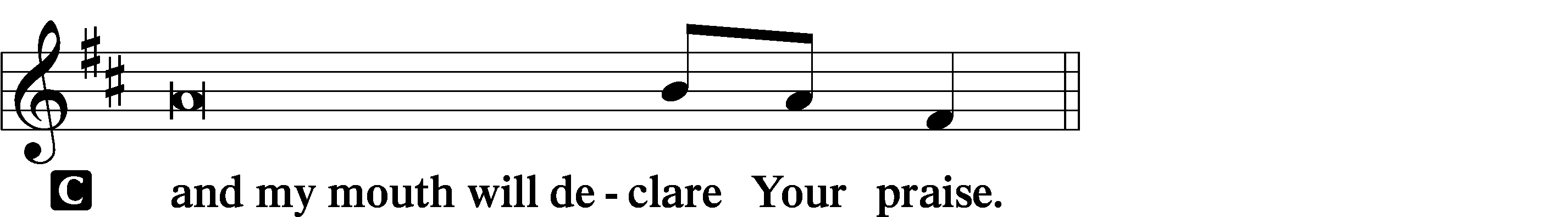 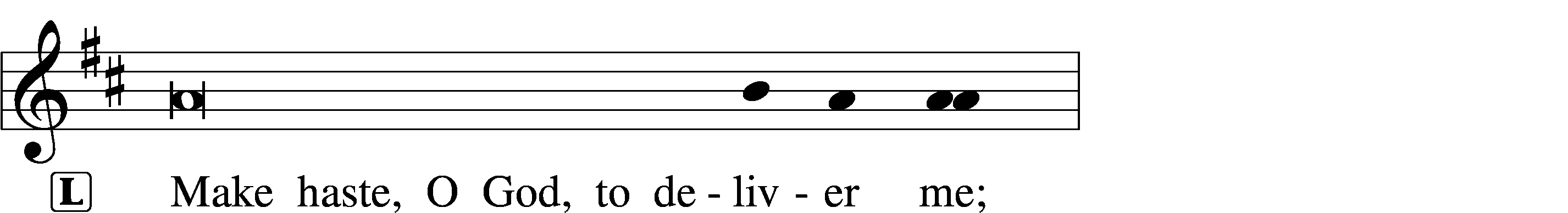 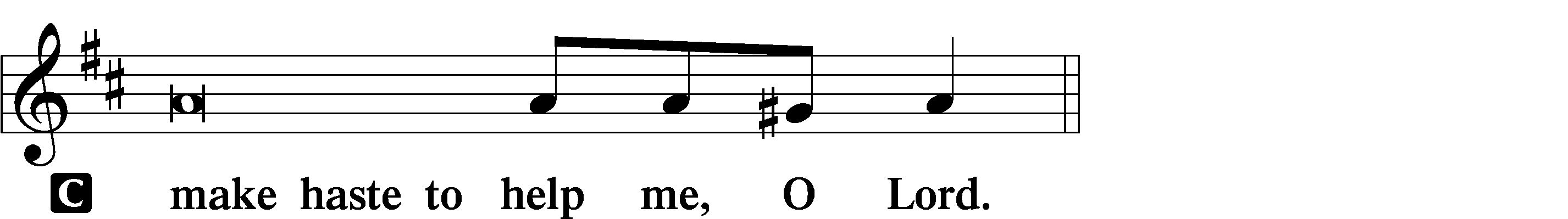 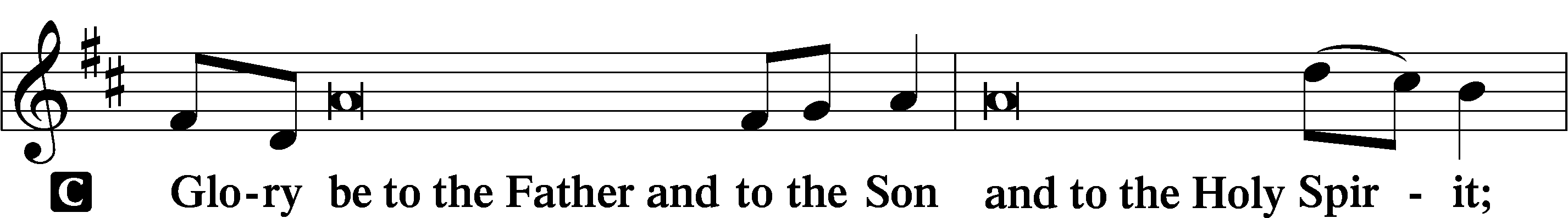 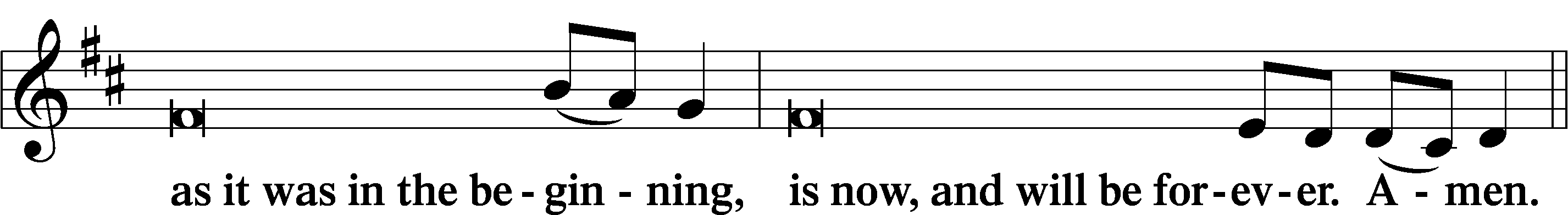 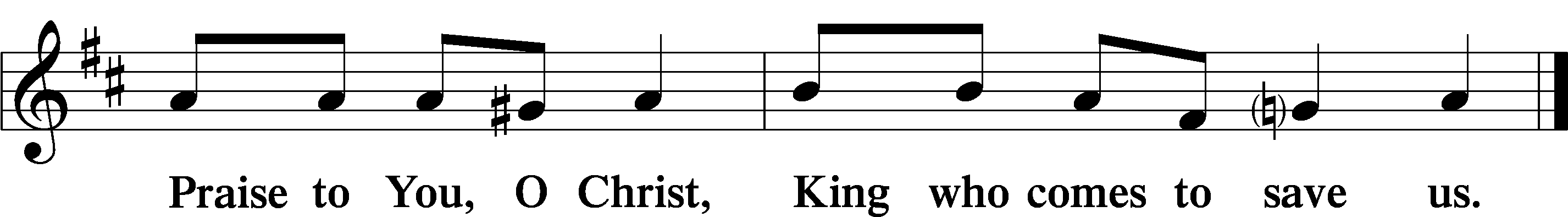 Psalmody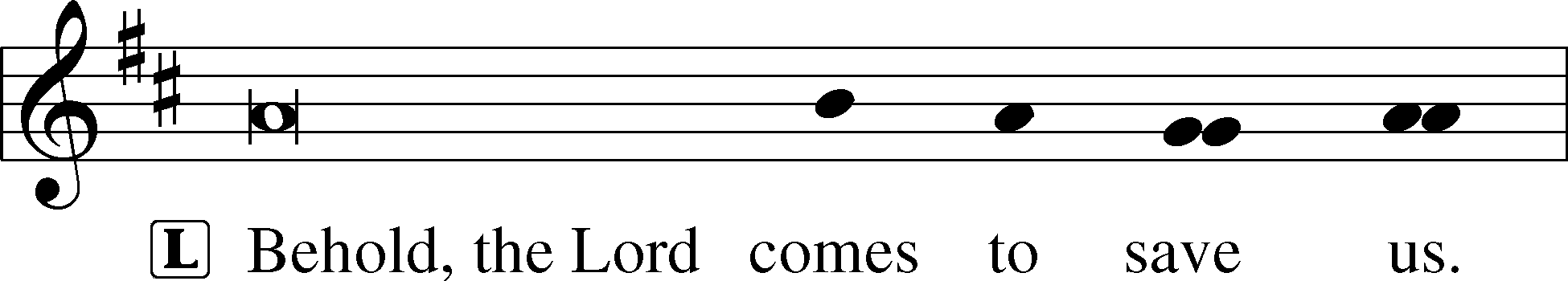 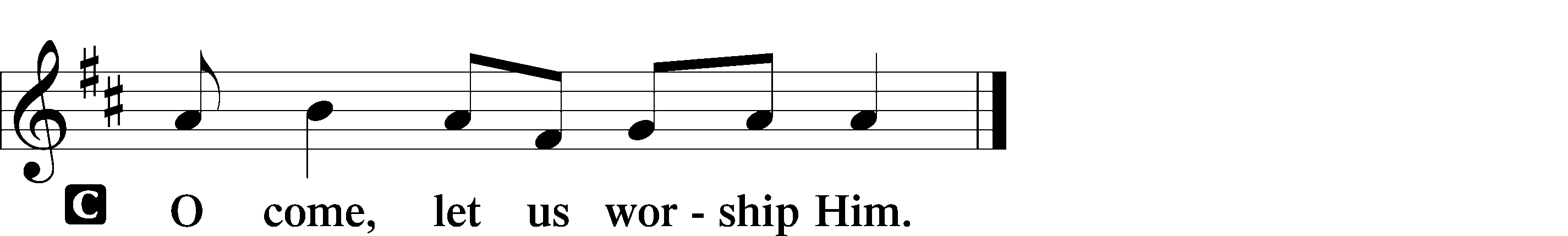 Venite	LSB 220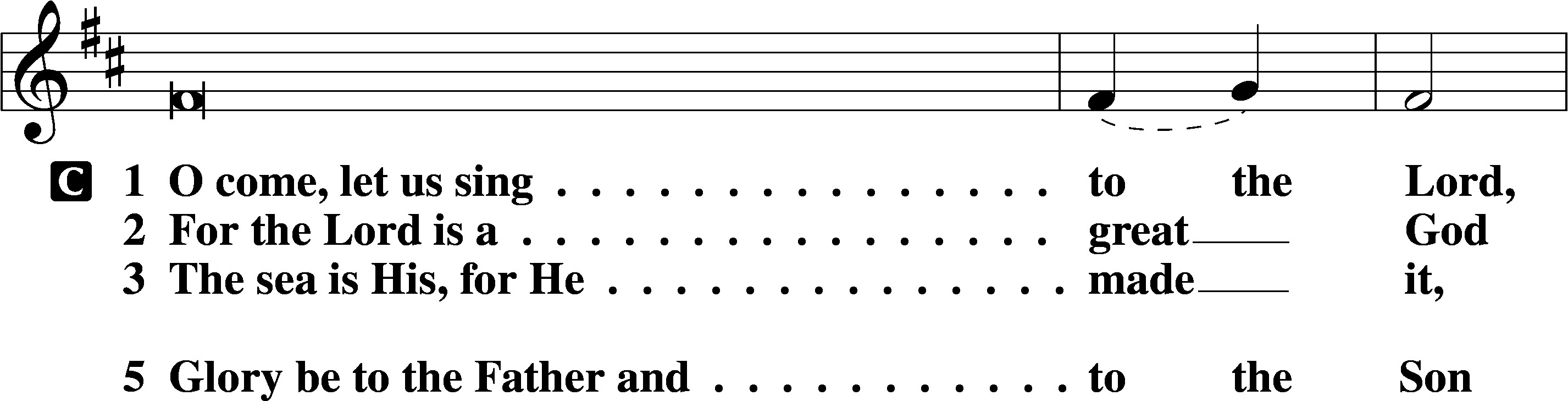 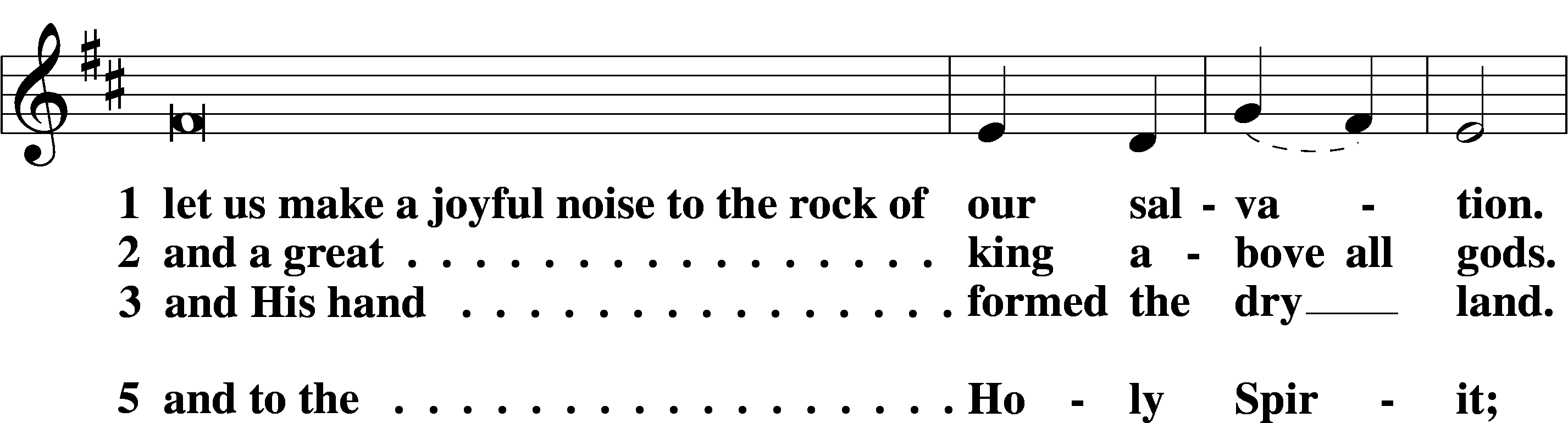 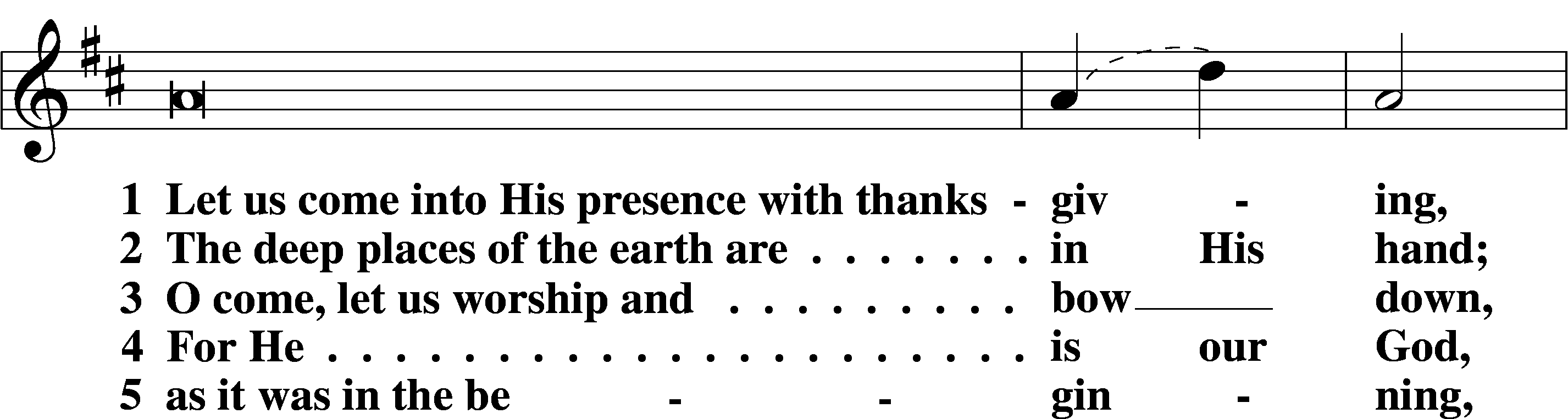 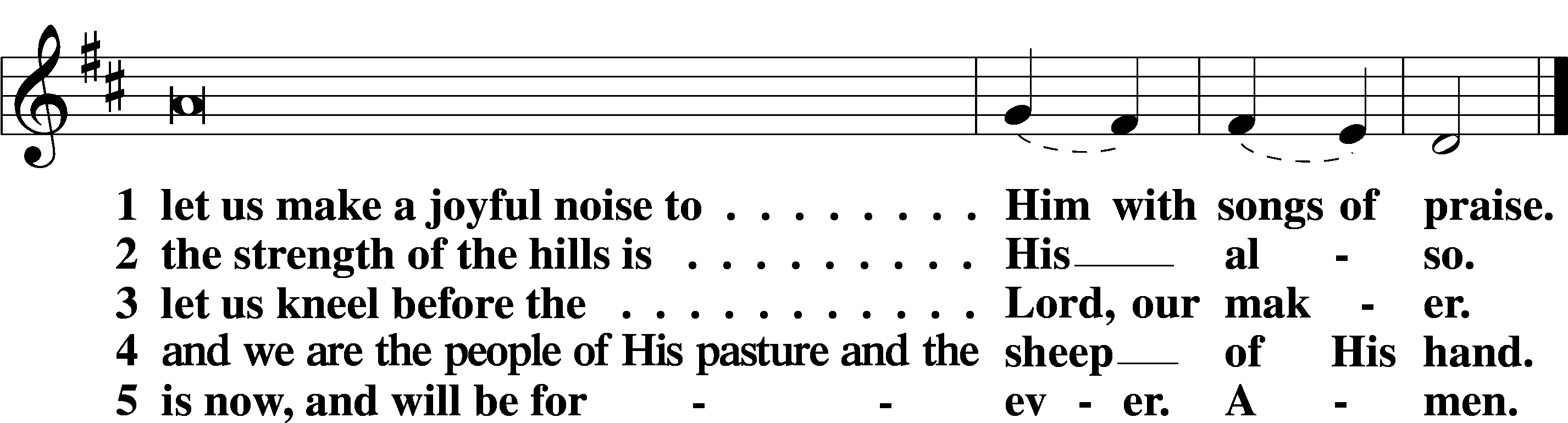 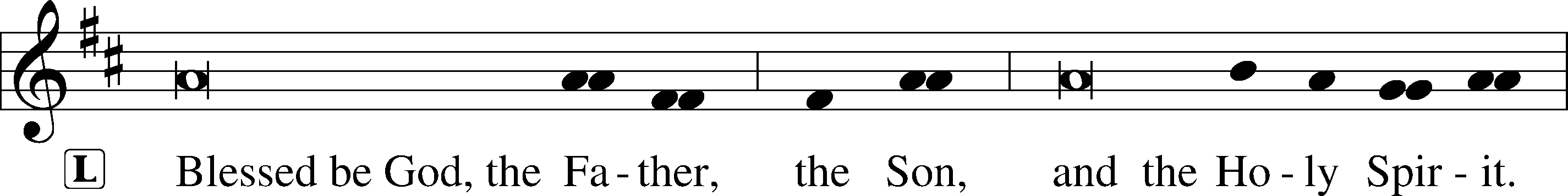 Psalm Reading:  (See insert)SitHymn of the Day:	December 6, 2023  	LSB #522 “Lord God, to Thee We Give All Praise”	December 13, 2023	LSB #334 “O Lord, How Shall I Meet You”	December 20, 2023	LSB #332 “Savior of the Nations, Come”ReadingsProphecy:  (See insert)P	O Lord, have mercy on us.C	Thanks be to God.New Testament:  (See insert)P	O Lord, have mercy on us.C	Thanks be to God.Responsory  (Advent)	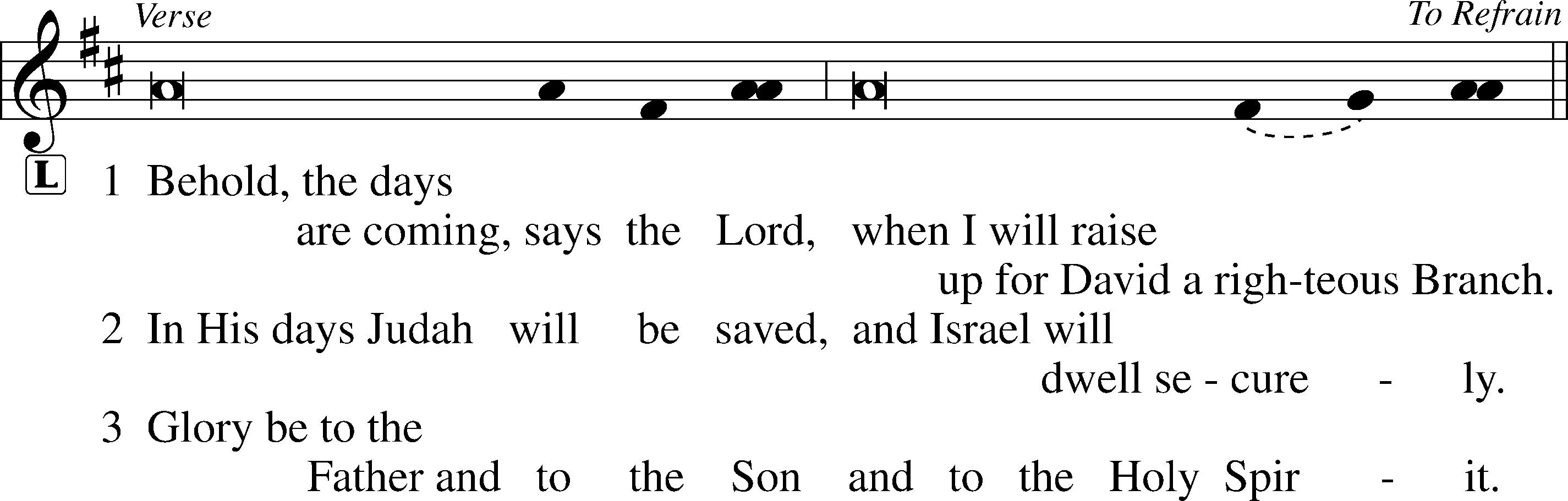 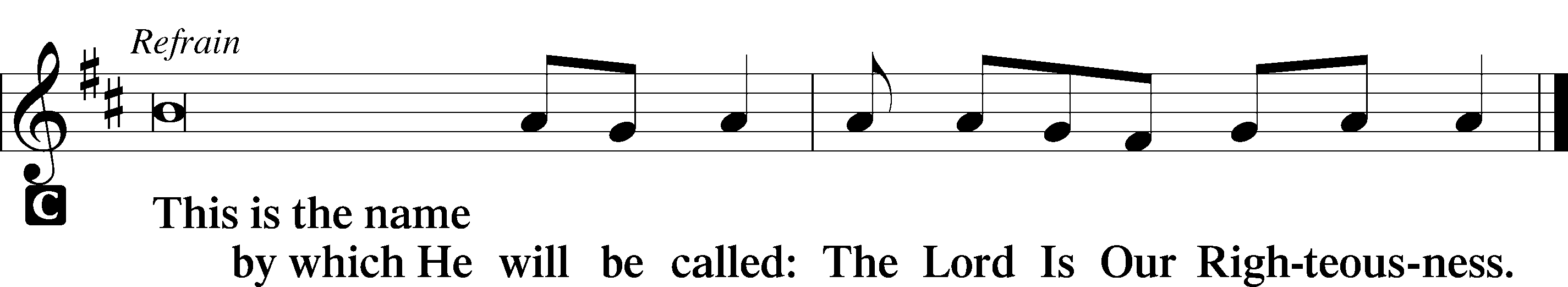 SermonCanticleStandBenedictus	LSB 226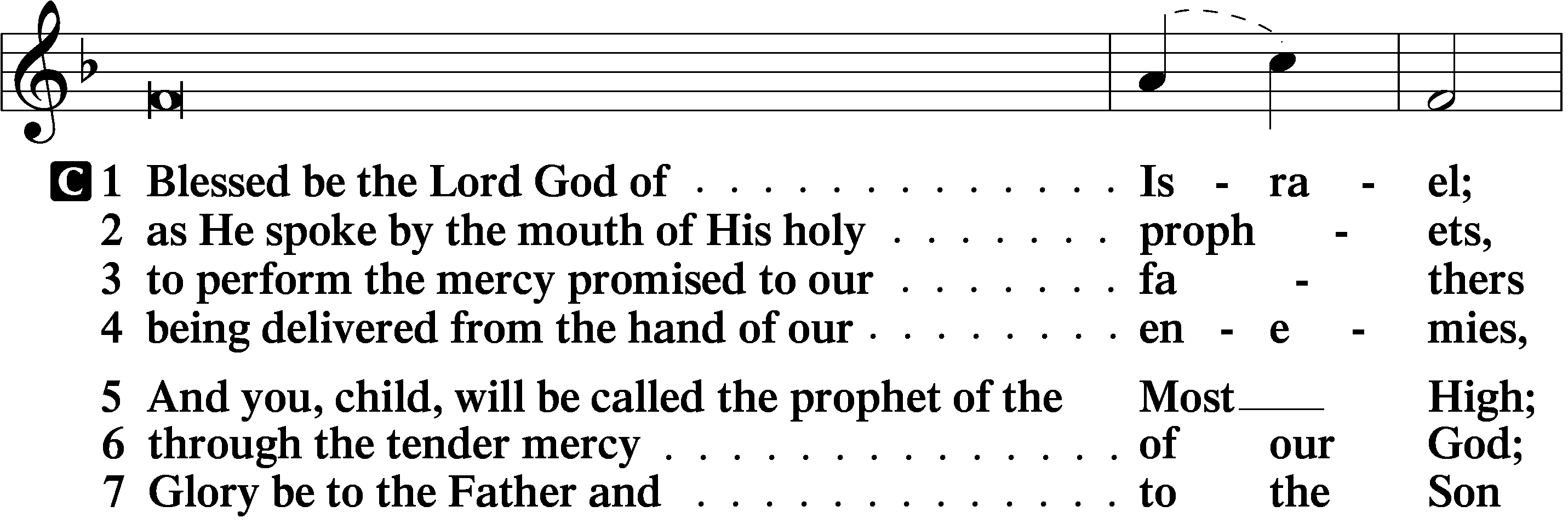 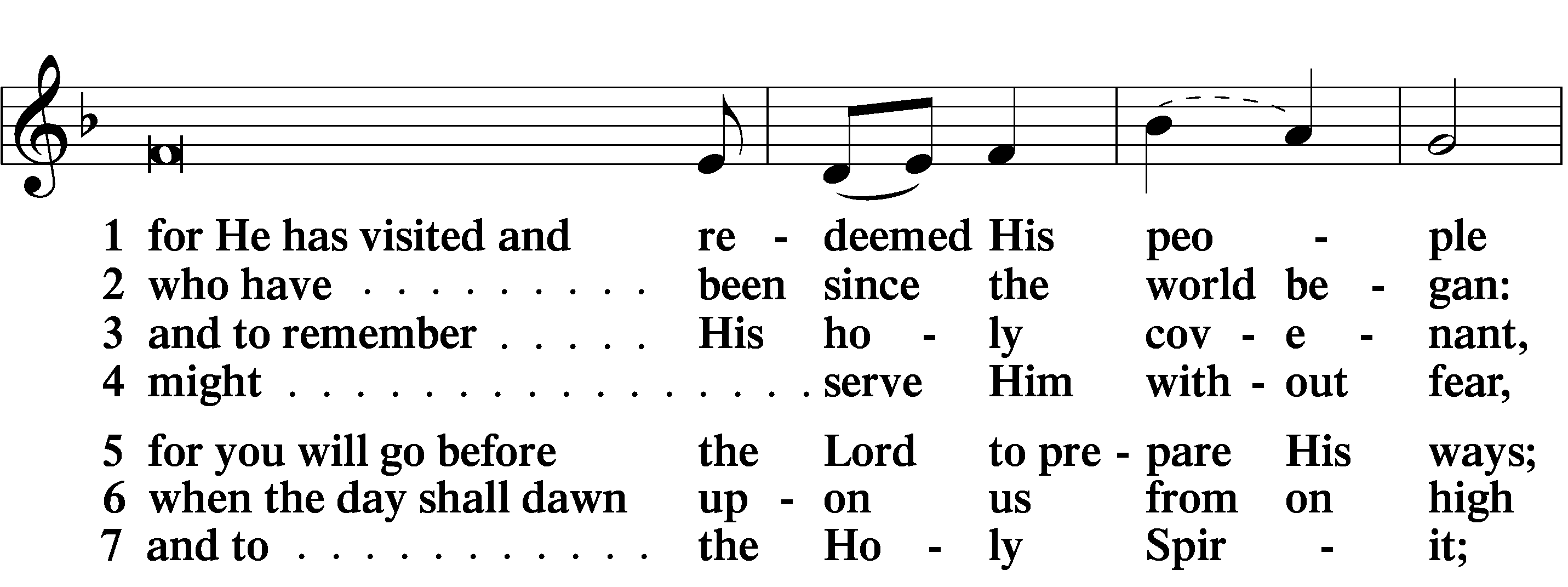 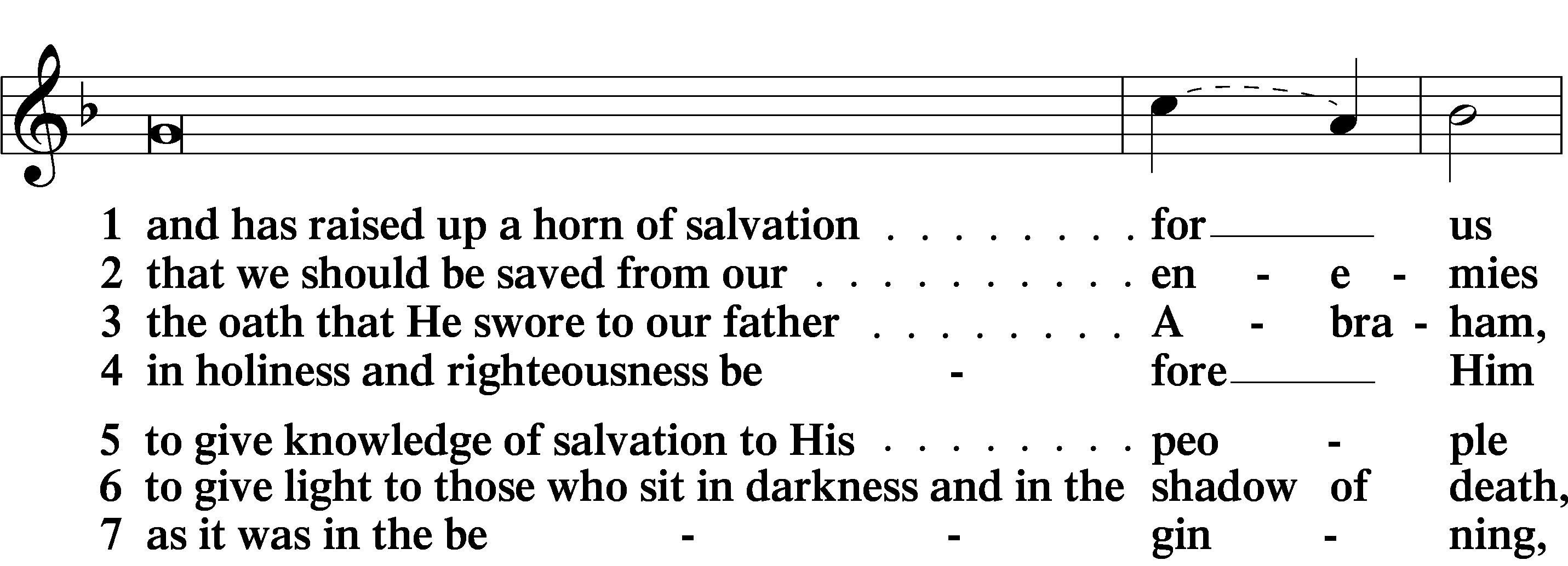 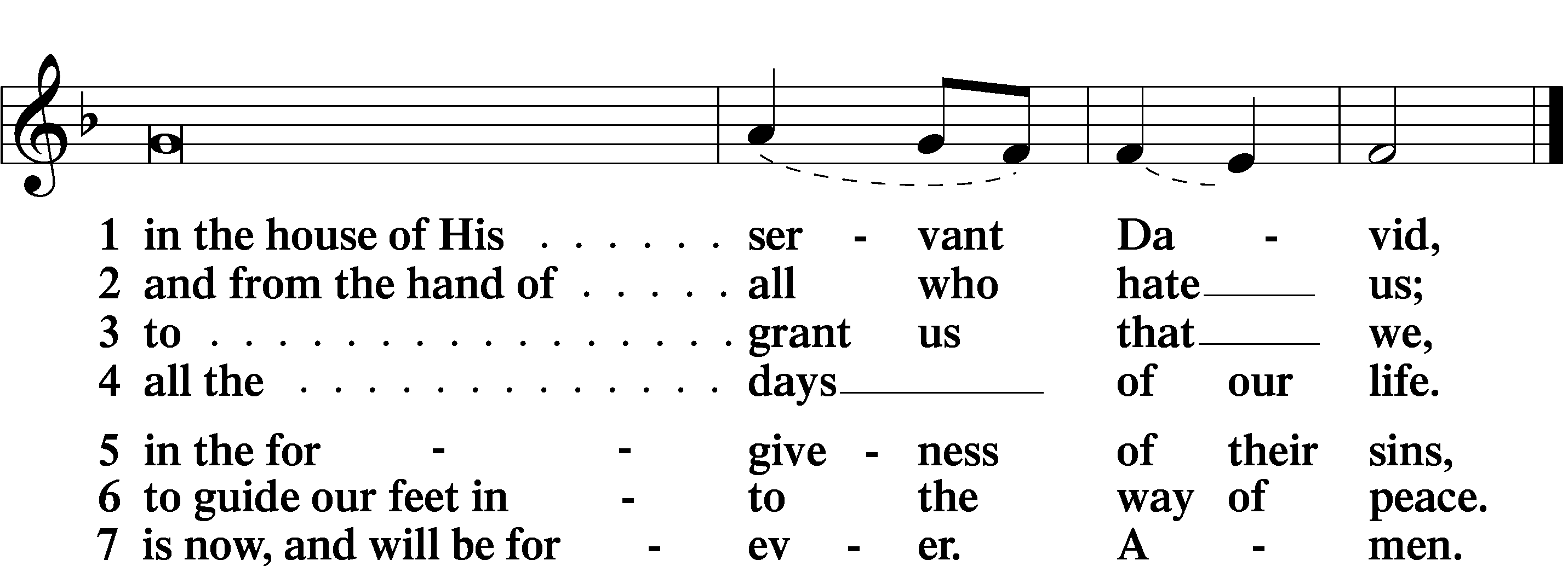 PrayerKyrie	LSB 227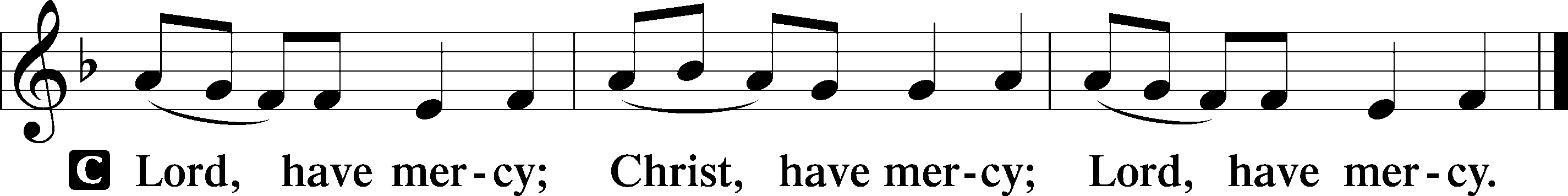 Lord’s Prayer 	LSB 957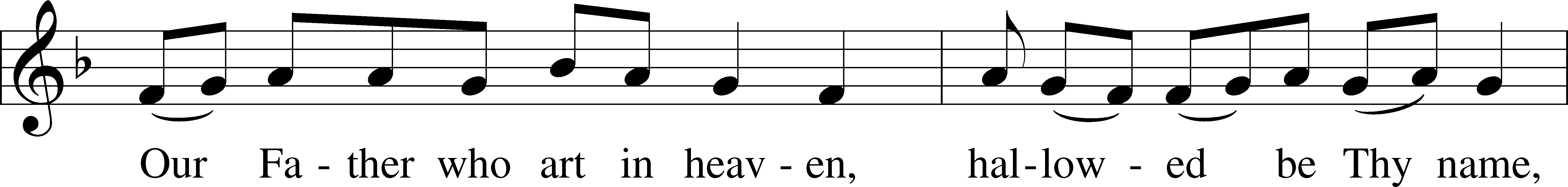 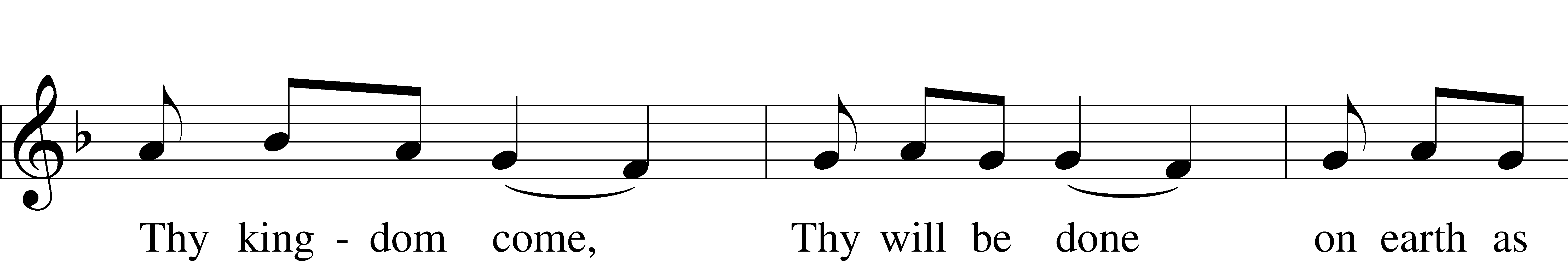 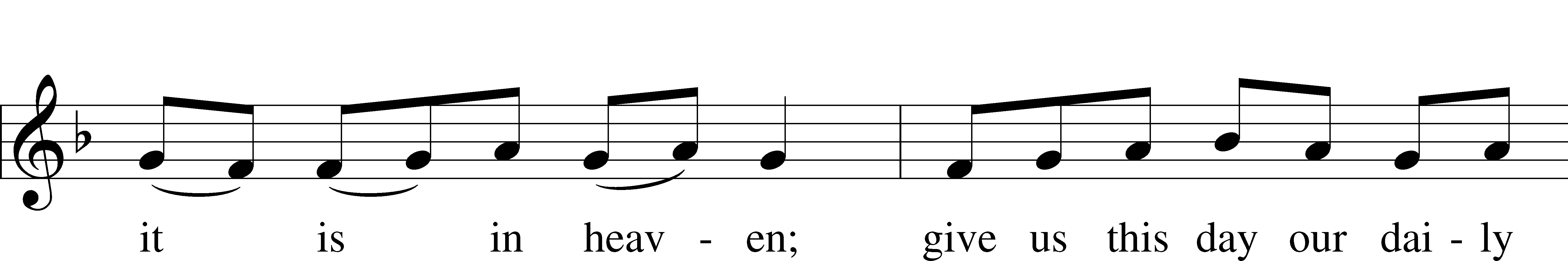 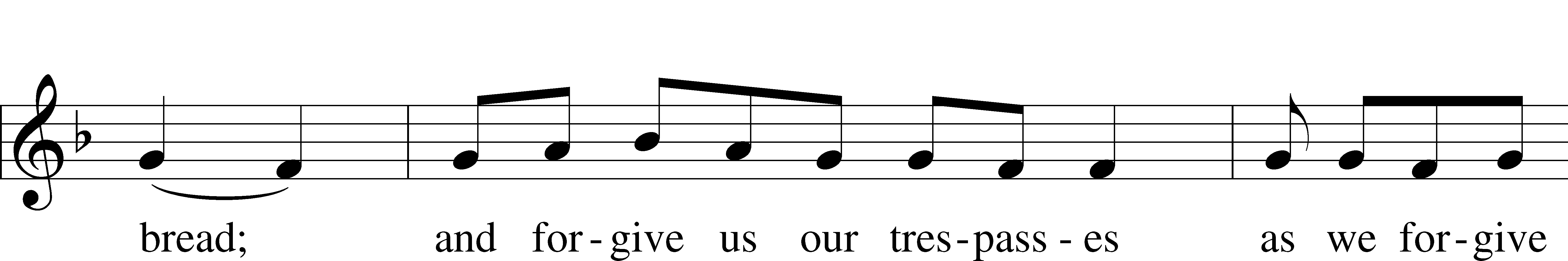 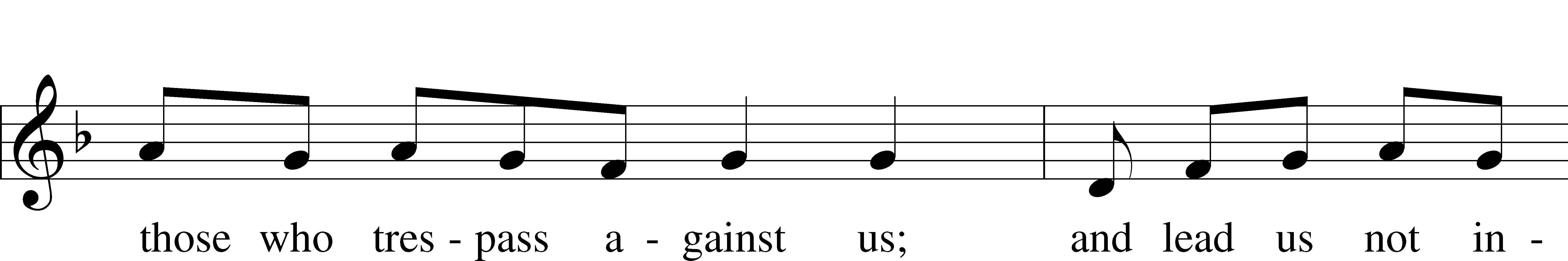 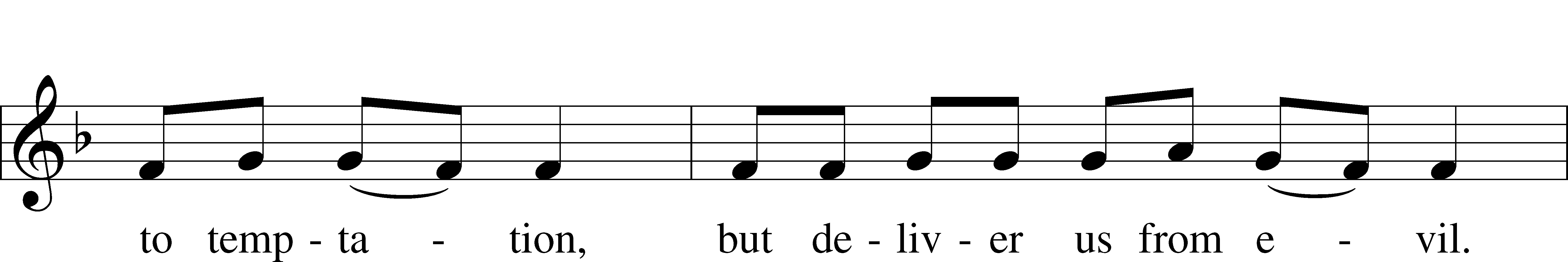 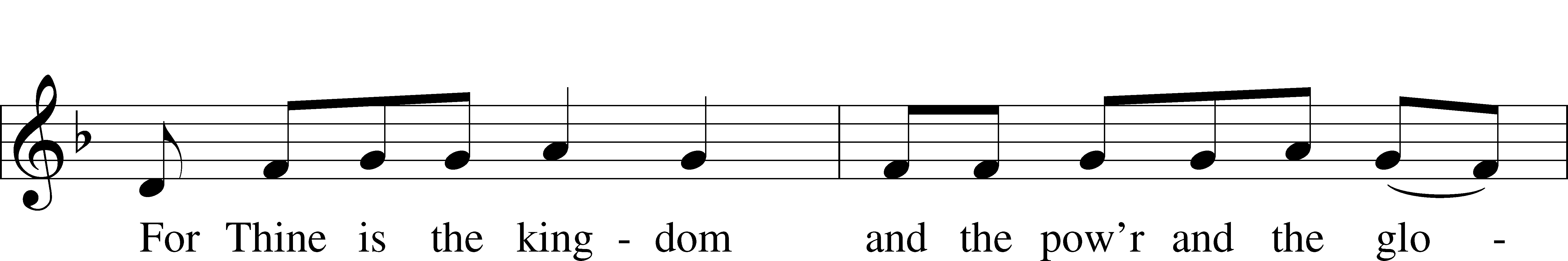 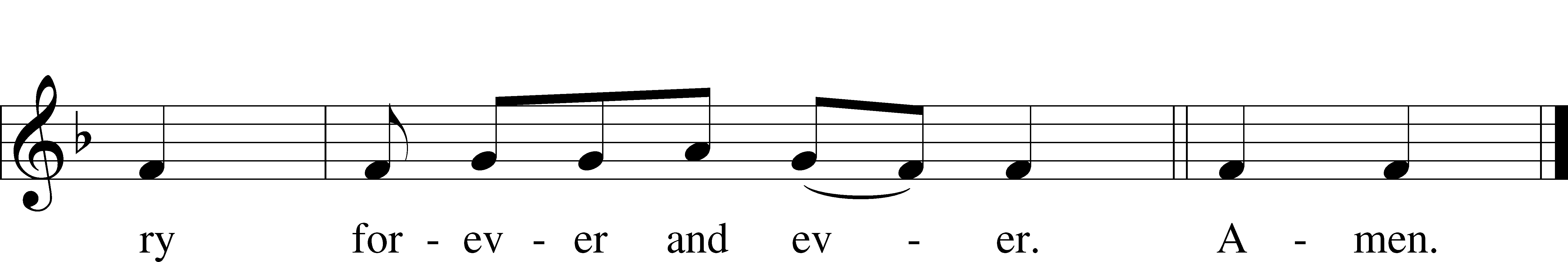 Collects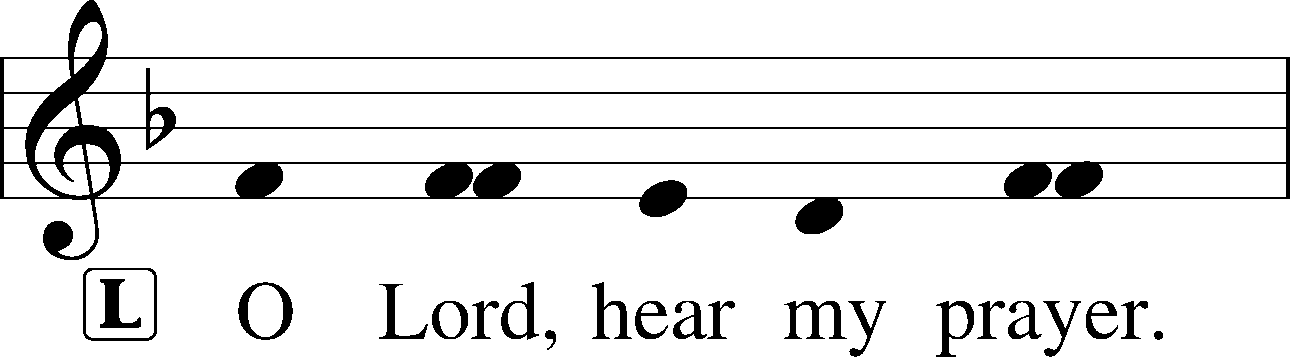 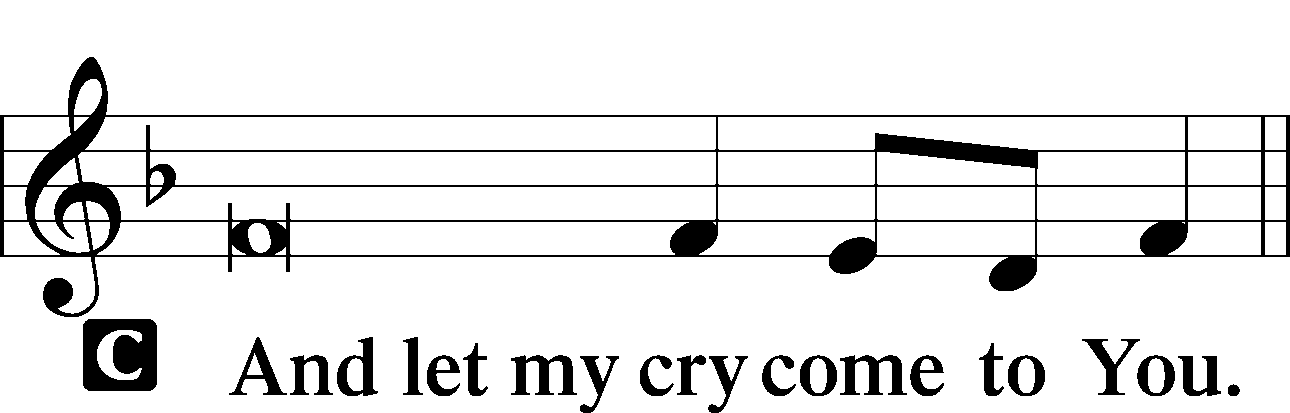 Collect of the Day  (See insert)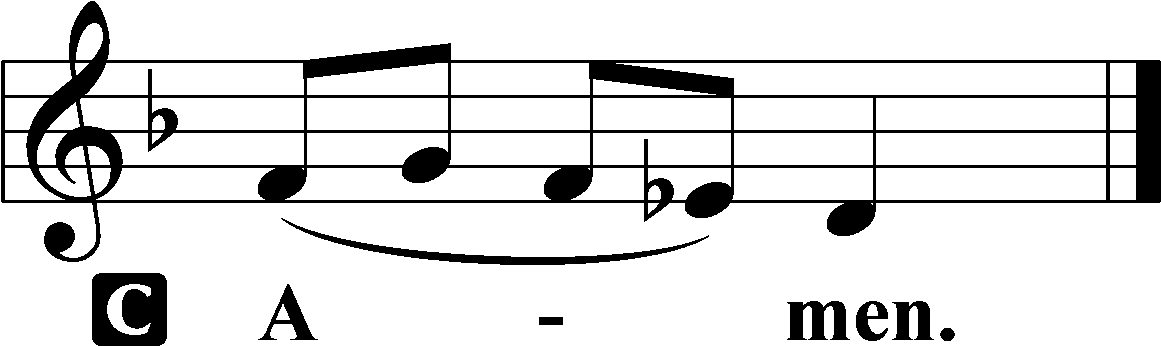 Collect for GraceP	O Lord, our heavenly Father, almighty and everlasting God, You have safely brought us to the beginning of this day. Defend us in the same with Your mighty power and grant that this day we fall into no sin, neither run into any kind of danger, but that all our doings, being ordered by Your governance, may be righteous in Your sight; through Jesus Christ, Your Son, our Lord, who lives and reigns with You and the Holy Spirit, one God, now and forever.Benedicamus	LSB 228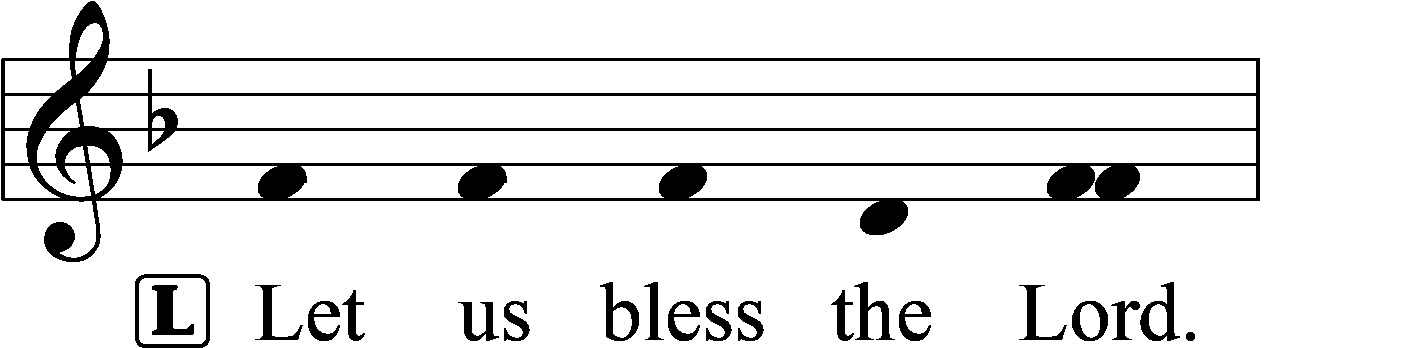 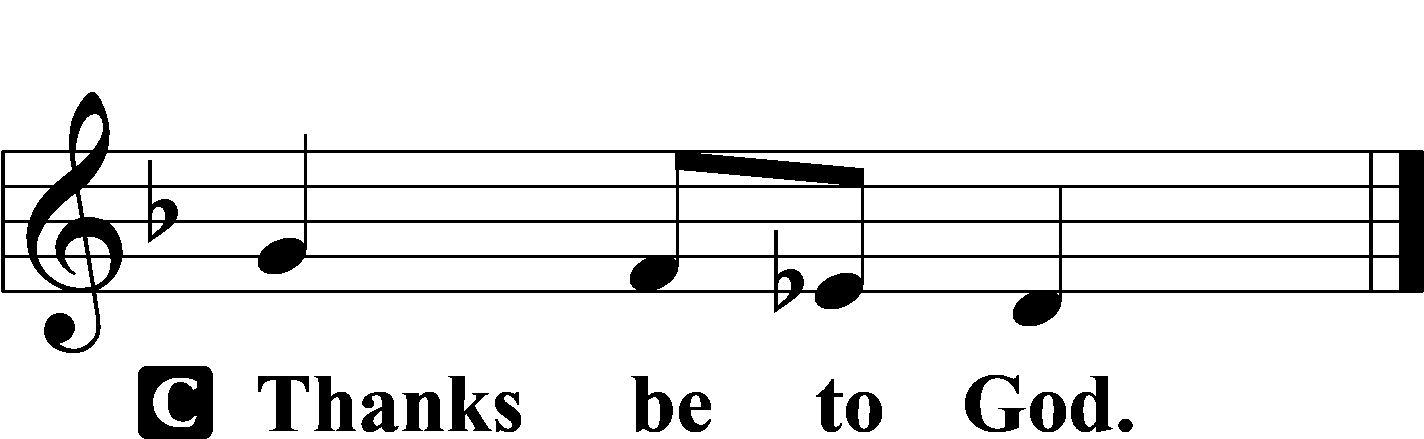 Benediction	LSB 228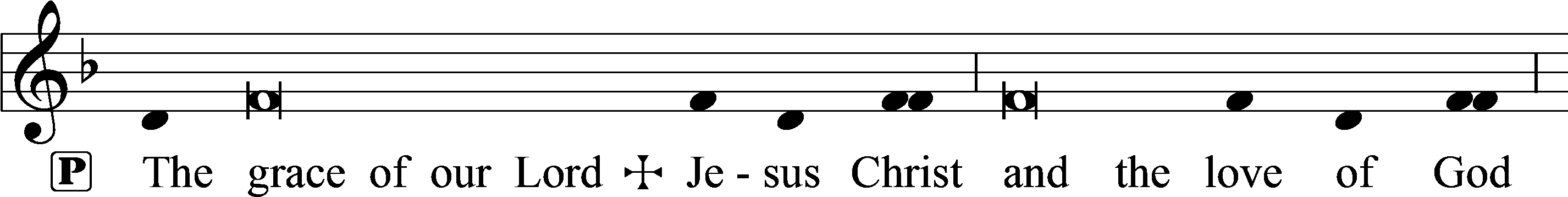 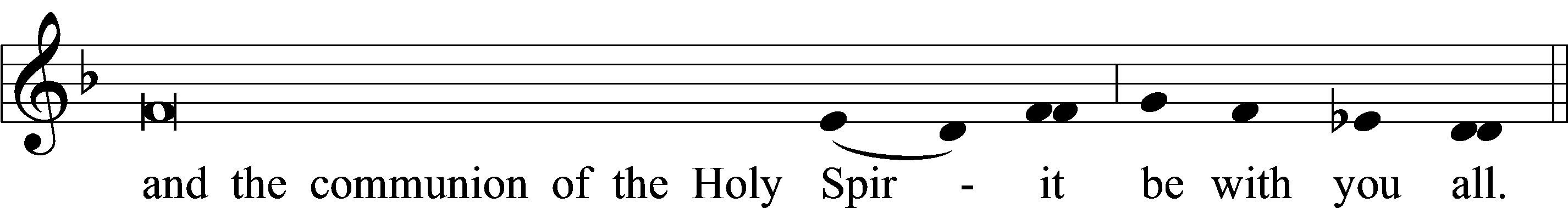 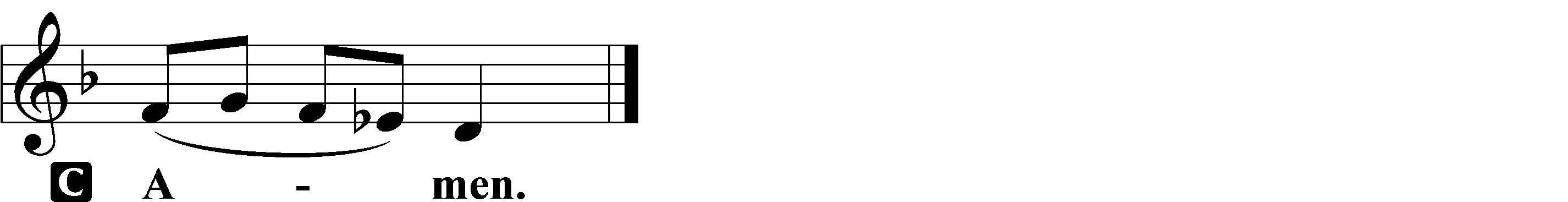 Closing Hymn:  	December 6, 2023  	LSB #339 “Lift Up Your Heads, You Everlasting Doors”	December 13, 2023	LSB # 352“Let the Earth Now Praise the Lord”	December 20, 2023	LSB #346 “When All the World Was Cursed”sssssssssssssssssssssssssssssssssssssssssssssssssssssssssssssssssssssssssssssKindly return your service bulletin for future Advent Matins services.